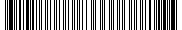 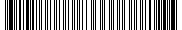 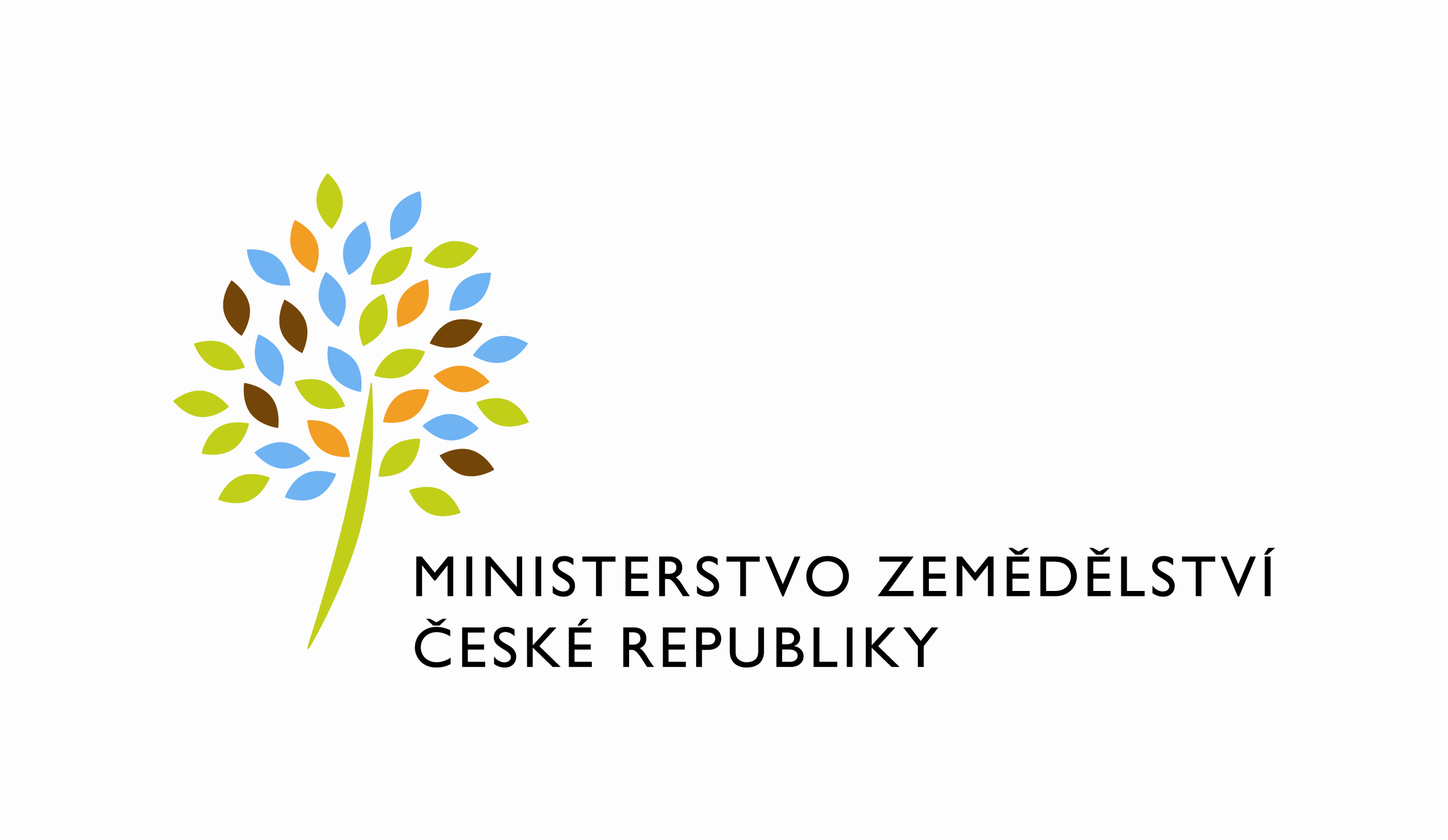 SMLOUVA O POSKYTOVÁNÍ ARCHIVNÍ SLUŽBY102 – 2021 – 11155uzavřená podle § 1746, odst. 2 zákona č. 89/2012 Sb., občanský zákoník, v platném znění (dále jen „občanský zákoník“)(dále jen „Smlouva“)Česká republika – Ministerstvo zemědělstvíSe sídlem: Těšnov 65/17, 110 00 Praha 1 – Nové Městoza kterou právě jedná Mgr. Pavel Brokeš, ředitel odboru vnitřní správyIČO: 00020478DIČ: CZ00020478Bankovní spojení: Česká národní banka, číslo účtu: 1226001/0710 (dále jen „Objednatel“)aPROFIT I s.r.o.  Správní  meziarchivse sídlem Želetice 44, PSČ 671 35zapsána v obchodním rejstříku vedeném Krajským soudem v Brně, oddíl C, vložka 17228zastoupená: Mgr. Zdeňkem Bínou, jednatelem společnostiIČO: 60728728DIČ: CZ60728728bankovní spojení: xxxxxxxxxxxxxxxčíslo účtu: xxxxxxxxxxxxxxxxxxx(dále jen „ Poskytovatel “)I.Prohlášení PoskytovatelePoskytovatel prohlašuje, že na základě vydaného živnostenského oprávnění - koncesní listiny vydané Živnostenským úřadem Znojmo dne 29. 6. 2005, čj.  0985/05/KL1 je oprávněn k výkonu podnikatelské činnosti v oblasti vedení spisovny a poskytování archivní služby, ve smyslu zák. č. 455/1991 Sb., o živnostenském podnikání, ve znění pozdějších předpisů, a která splňuje podmínky § 56, § 57, § 68 zákona č. 499/2004 Sb., o archivnictví a spisové službě a změně některých zákonů, ve  znění pozdějších předpisů (dále jen „zákon o archivnictví“). Koncesovanou živnost vedení spisovny má Poskytovatel zapsánu v obchodním rejstříku jako součást svého předmětu podnikání. Poskytovatel se také hlásí k odbornému výkonu své činnosti dle  této smlouvy jako příslušník určitého povolání nebo stavu ve smyslu § 5 odst. 1 občanského zákoníku. Poskytovatel tak nese vůči Objednateli odpovědnost, včetně odpovědnosti za škodu, dle ustanovení § 5 odst. 1 a § 2950 občanského zákoníku.  Poskytovatel prohlašuje, že je seznámen s místem výkonu poskytování archivní služby (viz dále čl. II této smlouvy) a nezjistil žádné překážky, bránicí mu v řádném výkonu této činnosti.  II.Místo poskytování archivní služby      Poskytovatel se zavazuje poskytovat Objednateli archivní služby v objektech na adrese Lesná 103, PSČ 671 02 Lesná, pošta Šumná, okres Znojmo, situované na pozemku parc. č. 934, k.ú. Lesná u Znojma.Hostim, bez č.p. PSČ 671 54  Hostim, okres Znojmo - památkově chráněné budovy situované na pozemku parc. č. 219/2 k.ú. Hostim. III.Předmět a účel smlouvyPředmětem smlouvy je závazek Poskytovatele k poskytování archivní služby  tj. shromažďování, přejímání, ukládání, evidence, ochrana, odborné  zpracování  a využívání  uložených archiválií a písemností subjektů rezortu ministerstva zemědělství v rozsahu cca 5000 běžných metrů a závazek Objednatele zaplatit Poskytovateli cenu za poskytnutí archivních služeb dle čl. VII. Archivní služby jsou dále specifikovány v odst. 2 tohoto článku.Poskytované služby splňují podmínky § 68 zákona o archivnictví, včetně souvisejících právních předpisů o archivnictví a budou spočívat v: zajištění vedení přehledové evidence množství a druhu cca 5000 běžných metrů dokumentů subjektů rezortu zemědělství,zajištění samostatného průběžného vyhledávání informací z těchto dokumentů pro potřeby důchodových řízení a dále podle požadavků a pokynů Objednatele,vydávání potvrzení o zjištěných skutečnostech ve věcech důchodového řízení (pořizování kopií příslušných dokumentů, popřípadě pořizování potřebných výpočtů) všem oprávněným žadatelům,sledování skartačních lhůt uvedených jednotlivými původci dokumentů, popřípadě příslušnými právními předpisy a po uplynutí skartačních lhůt zajišťovat skartační (mimoskartační) řízení s příslušnými státními archivy,samostatně předávat archiválie podle jednotlivých protokolů o skartačních řízeních příslušným státním archivům, ostatní dokumenty příslušnými státními archivy za archiválie nevybrané po nabytí právní moci skartačního protokolu a v souladu s ním fyzicky zničit.Účelem smlouvy je splnění povinností, které pro Objednatele vyplývají ze zákona o archivnictví a ze souvisejících právních předpisů o archivnictví.IV.Povinnosti a práva PoskytovatelePoskytovatel se zavazuje vykonávat archivní služby dle článku III. této smlouvy a v souladu se splněním podmínek zákona o archivnictví, včetně prováděcích (zejména vyhláška č. 645/2004 Sb., kterou se provádějí některá ustanovení zákona o archivnictví a spisové službě a o změně některých zákonů, ve znění pozdějších předpisů) a souvisejících právních předpisů o archivnictví.Poskytovatel umožní Objednateli přístup k písemnostem.Poskytovatel umožní uložení písemnosti v obalech Objednatele.Poskytovatel na základě žádosti Objednatele poskytne informace o uložených písemnostech pořizováním a zasíláním jejich kopií.Poskytovatel zamezí úniku informací a zavazuje se, že během plnění smlouvy i po ukončení smlouvy bude zachovávat mlčenlivost o všech skutečnostech, o kterých se dozví v souvislosti s plněním smlouvy.Poskytovatel se zavazuje mít pro poskytování archivní služby po celou dobu účinnosti této smlouvy uzavřené pojištění pro případ vzniku odpovědnosti Poskytovatele za škodu vůči Objednateli či třetím osobám v souvislosti s plněním smlouvy. Pojištění nesmí obsahovat žádné výluky nad rámec výluk, které jsou v obdobných případech standardně používány, které by jakkoliv omezovaly právo Objednatele nebo třetích osob na náhradu škody způsobené Poskytovatelem v souvislosti s plněním smlouvy. Úředně ověřenou kopii pojistné smlouvy (popř. pojistného certifikátu) je Poskytovatel povinen předat Objednateli nejpozději v den uzavření této smlouvy; současně je oprávněn Objednatel požadovat na Poskytovateli za účelem kontroly výše uvedeného kdykoliv v průběhu trvání Smlouvy předložení aktuální pojistné smlouvy.   Poskytovatel je povinen zajistit po celou dobu plnění této Smlouvy dodržování veškerých právních předpisů České republiky s důrazem na legální zaměstnávání, spravedlivé odměňování a dodržování bezpečnosti a ochrany zdraví při práci, přičemž uvedené je takový Poskytovatel povinen zajistit i u svých subdodavatelů, kteří vykonávají činnost na území České republiky. Ve smlouvách se subdodavateli je Poskytovatel povinen zajistit srovnatelnou úroveň s podmínkami této Smlouvy. Poskytovatel odpovídá za sjednání a dodržování nediskriminačních smluvních podmínek se svými subdodavateli, včetně poskytování řádných plateb za provedené práce těmto svým subdodavatelům.Poskytovatel je povinen při výkonu administrativních činností souvisejících s plněním předmětu Smlouvy používat, je-li to objektivně možné, recyklované nebo recyklovatelné materiály, výrobky a obaly.V.Zpracování osobních údajůTento článek V smlouvy je uzavírán na základě čl. 28 nařízení Evropského parlamentu a Rady (EU) 2016/679 ze dne 27. dubna 2016 o ochraně fyzických osob v souvislosti se zpracováním osobních údajů a o volném pohybu těchto údajů a o zrušení směrnice 95/46/ES (obecné nařízení o ochraně osobních údajů), dále jen jako „GDPR“. Pojmy použité v tomto článku budou vykládány v souladu s GDPR, zejm. v souladu s pojmy uvedenými v čl. 4 GDPR.Pro účely tohoto článku je Objednatel považován za správce dle čl. 4 odst. 7 GDPR a Poskytovatel je považován za zpracovatele dle čl. 4 odst. 8 GDPR.Informace ohledně zpracovávaných osobních údajů:Při zpracování osobních údajů je správce povinen dodržovat práva subjektů údajů, která vyplývají zejména z čl. 12 až 22 GDPR, a to při dodržení zákonného způsobu zpracování osobních údajů dle čl. 6 GDPR a v souladu se zásadami zpracování osobních údajů uvedených v čl. 5 GDPR.Povinnosti a práva zpracovatele:5.1 	Zpracovatel prohlašuje, že je v souladu s čl. 28 odst. 1 GDPR schopen pro zpracování osobních údajů jménem správce na základě této smlouvy poskytnout dostatečné záruky, zejména pokud jde o odborné znalosti, spolehlivost a zdroje, a že zavede technická a organizační opatření, která budou splňovat požadavky GDPR, včetně požadavků na bezpečnost zpracování, a to tak, aby byla zajištěna ochrana práv subjektů údajů.5.2	Zpracovatel zpracovává osobní údaje pouze na základě doložených pokynů správce, včetně v otázkách předání osobních údajů do třetí země nebo mezinárodní organizaci, pokud mu toto zpracování již neukládají právní předpisy EU nebo ČR (popř. jiné členského státu EU), které se na správce vztahují; v takovém případě zpracovatel správce informuje o tomto právním požadavku před zpracováním, ledaže by tyto právní předpisy toto informování zakazovaly z důležitých důvodů veřejného zájmu.5.3	Zpracovatel zajišťuje, aby se osoby oprávněné zpracovávat osobní údaje zavázaly k mlčenlivosti nebo aby se na ně vztahovala zákonná povinnost mlčenlivosti.5.4	Zpracovatel přijme všechna opatření požadovaná podle článku 32 (Zabezpečení zpracování):5.4.1	S přihlédnutím ke stavu techniky, nákladům na provedení, povaze, rozsahu, kontextu a účelům zpracování i k různě pravděpodobným a různě závažným rizikům pro práva a svobody fyzických osob, provedou správce a zpracovatel vhodná technická a organizační opatření, aby zajistili úroveň zabezpečení odpovídající danému riziku, případně včetně:5.4.1.1	pseudonymizace a šifrování osobních údajů;5.4.1.2	schopnosti zajistit neustálou důvěrnost, integritu, dostupnost a odolnost systémů a služeb zpracování;5.4.1.3	schopnosti obnovit dostupnost osobních údajů a přístup k nim včas v případě fyzických či  technických incidentů;5.4.1.4	procesu pravidelného testování, posuzování a hodnocení účinnosti zavedených technických a organizačních opatření pro zajištění bezpečnosti zpracování.5.4.2	Při posuzování vhodné úrovně bezpečnosti se zohlední zejména rizika, která představuje zpracování, zejména náhodné nebo protiprávní zničení, ztráta, pozměňování, neoprávněné zpřístupnění předávaných, uložených nebo jinak zpracovávaných osobních údajů, nebo neoprávněný přístup k nim.5.4.3	Správce a zpracovatel přijmou opatření pro zajištění toho, aby jakákoliv fyzická osoba, která jedná z pověření správce nebo zpracovatele a má přístup k osobním údajům, zpracovávala tyto osobní údaje pouze na pokyn správce, pokud jí jejich zpracování již neukládají právní předpisy EU nebo ČR (popř. jiné členského státu EU).5.5	Zpracovatel nezapojí do zpracování žádného dalšího zpracovatele bez předchozího konkrétního nebo obecného písemného povolení správce. V případě obecného písemného povolení zpracovatel správce informuje o veškerých zamýšlených změnách týkajících se přijetí dalších zpracovatelů nebo jejich nahrazení, a poskytne tak správci příležitost vyslovit vůči těmto změnám námitky.5.6	Pokud zpracovatel zapojí dalšího zpracovatele, aby jménem správce provedl určité činnosti zpracování, musí být tomuto dalšímu zpracovateli uloženy na základě smlouvy nebo jiného právního aktu podle právních předpisů EU nebo ČR (popř. jiné členského státu EU) stejné povinnosti na ochranu údajů, jaké jsou uvedeny v této v tomto článku smlouvy uzavřené správcem a zpracovatelem, a to zejména poskytnutí dostatečných záruk, pokud jde o zavedení vhodných technických a organizačních opatření tak, aby zpracování splňovalo požadavky tohoto nařízení. Neplní-li uvedený další zpracovatel své povinnosti v oblasti ochrany údajů, odpovídá správci za plnění povinností dotčeného dalšího zpracovatele i nadále plně prvotní zpracovatel.5.7	Zpracovatel zohledňuje povahu zpracování, je správci nápomocen prostřednictvím vhodných technických a organizačních opatření, pokud je to možné, pro splnění správcovy povinnosti reagovat na žádosti o výkon práv subjektu údajů stanovených v kapitole IIIGDPR (čl. 12 až 23 GDPR).5.8	Zpracovatel je správci nápomocen při zajišťování souladu s povinnostmi podle čl. 32 až 36 GDPR, a to při zohlednění povahy zpracování a informací, jež má zpracovatel k dispozici.5.9	Zpracovatel v souladu s rozhodnutím správce všechny osobní údaje buď vymaže, nebo je vrátí správci po ukončení poskytování služeb spojených se zpracováním, a vymaže existující kopie, pokud právní předpisy EU nebo ČR (popř. jiného členského státu EU) nepožadují uložení daných osobních údajů.5.10 Zpracovatel poskytne správci veškeré informace potřebné k doložení toho, že byly splněny povinnosti stanovené v čl. 28 GDPR, a umožní audity, včetně inspekcí, prováděné správcem nebo jiným auditorem, kterého správce pověřil, a k těmto auditům přispěje. Pokud nastane situace dle předchozí věty a pokud dle názoru zpracovatele určitý pokyn porušuje GDPR nebo jiné právní předpisy EU nebo ČR (popř. jiného členského státu EU) týkající se ochrany osobních údajů, zpracovatel o tomto neprodleně informuje správce.5.11 Aniž jsou dotčeny čl. 82, 83 a 84 GDPR, pokud zpracovatel poruší GDPR tím, že určí účely a prostředky zpracování, považuje se ve vztahu k takovému zpracování za správce.VI.SankceV případě, že Poskytovatel nedodrží podmínky sjednané v čl. III  této smlouvy nebo v zákoně o archivnictví (včetně prováděcích a souvisejících právních předpisů o archivnictví), uhradí Objednateli smluvní pokutu ve výši 0, 1 % z celkové ceny za poskytování archivní služby (včetně DPH) uvedené ve čl. VIII odst. 1., a to, za každé jednotlivé porušení.V případě, že Poskytovatel poruší povinnost stanovenou v čl. IV odst. 2, 3 nebo 4, zavazuje se Poskytovatel uhradit Objednateli smluvní pokutu ve výši 50.000,- Kč za každý jednotlivý případ porušení povinnosti.V případě, že Poskytovatel poruší povinnost stanovenou v čl. IV odst. 5 týkající se ochrany informací a mlčenlivosti, zavazuje se Poskytovatel uhradit Objednateli smluvní pokutu ve výši 100.000,- Kč za každý jednotlivý případ porušení povinnosti.V případě, že Poskytovatel poruší povinnost stanovenou v čl. IV odst. 6 (tzn., že nebude mít po celou dobu účinnosti této smlouvy uzavřené požadované pojištění), je povinen uhradit Objednateli smluvní pokutu ve výši 1.000,- Kč za každý i započatý den, kdy nebude mít sjednáno platné pojištění.Uplatněním smluvní pokuty není dotčeno právo na náhradu škody v plné výši, pokud mu v důsledku porušení smluvní povinnosti Poskytovatelem vznikne, ani právo Objednatele na odstoupení od této smlouvy, ani povinnost Poskytovatele ke splnění povinnosti zajištění smluvní pokuty, ledaže by Objednatel výslovně prohlásil, že na plnění povinnosti netrvá.V případě prodlení Objednatele s platbou, na kterou vznikl Poskytovateli nárok, uhradí Objednatel úrok z prodlení ve výši 0,01 % z dlužné částky za každý i započatý den prodlení.Smluvní pokuty jsou splatné desátý (10.) den ode dne doručení písemné výzvy oprávněné smluvní strany k jejich úhradě povinnou smluvní stranou, není-li ve výzvě uvedena lhůta delší.VII.Doba a skončení smlouvySmlouva na archivní služby je uzavírána na dobu určitou od 01. 04. 2021 do  31.  03.  2022.Objednatel i Poskytovatel jsou oprávněni smlouvu vypovědět z důvodů uvedených v odst. 3, resp. odst. 4, tohoto článku, a to s dvouměsíční výpovědní dobou, která začíná běžet od prvního dne měsíce následujícího po doručení výpovědi druhé smluvní straně.Poskytovatel je oprávněn za podmínek odst. 2 tohoto článku tuto smlouvu vypovědět, jestliže je Objednatel více než 30 dnů v prodlení s placením peněžních závazků vůči Poskytovateli.Objednatel je bez jakýchkoliv sankcí vůči jeho osobě oprávněn smlouvu vypovědět jestliže:Poskytovatel poruší některou ze svých povinností vyplývající z čl. III nebo čl. IV. této smlouvy, tímto není dotčena povinnost Poskytovatele uhradit případnou smluvní pokutu, která mu byla za porušení této povinnosti uložena před doručením této výpovědi,Poskytovatel ztratí způsobilost k provozování činnosti uvedené v článku I. odst. 1. Poskytovatel je povinen uhradit veškeré škody, které by zánikem nájemní smlouvy (a tím i podnájemní) vznikla.Dojde k zániku nájemní smlouvy na předmětné nebytové prostory (uvedené v čl. II) uzavřené mezi vlastníky nemovitosti (pronajímateli) a nájemcem (Poskytovatelem) (dále jen „nájemní smlouva“). Poskytovatel je povinen Objednatele o zániku této nájemní smlouvy informovat. Poskytovatel je povinen uhradit veškeré škody, které by zánikem nájemní smlouvy (a tím i podnájemní) vznikla. Každá výpověď musí být učiněna v písemné formě a doručena druhé straně. V případě odepření přijetí výpovědi platí, že výpověď byla doručena 3. dnem po jejím uložení na poště. Výpovědní lhůta začne běžet od prvního dne měsíce následujícího po takovém doručení výpovědi druhé smluvní straně.Poskytovatel a Objednatel mohou ukončit smlouvu kdykoliv dohodou za vzájemně sjednaných podmínek.Objednatel je bez jakýchkoliv sankcí vůči jeho osobě oprávněn odstoupit od této smlouvy v případě, že:na majetek Poskytovatele byl prohlášen úpadek, neboPoskytovatel sám podá dlužnický návrh na zahájení insolvenčního řízení, neboPoskytovatel vstoupí do likvidace.Účinky odstoupení od smlouvy nastávají dnem doručení písemného oznámení o odstoupení druhé smluvní strany.Ukončením účinnosti této smlouvy nejsou dotčena ustanovení smlouvy týkající se nároku z náhrady škody, nároku ze smluvních pokut či úroků z prodlení, ustanovení o ochraně informací a mlčenlivosti, ani další ustanovení a nároky, z jejichž povahy vyplývá, že mají trvat i po zániku účinnosti této smlouvy.VIII.Cena a platební podmínkyCena za poskytování archivní služby za období od 1. 4. 2021 do 31. 03. 2022 byla sjednána dohodou obou smluvních stran podle zákona č. 526/1990 Sb., o cenách, ve znění pozdějších předpisů, a činí:Cena za poskytování archivní služby bez DPH za kalendářní čtvrtletí:       136.278,00 KčDPH 21%                                                                                                         28.618,38 KčCena za poskytování archivní služby včetně DPH za kalendářní čtvrtletí:  164.896,38 KčCena za poskytování archivní služby bez DPH za kalendářní rok:              545.112,00 KčDPH 21%                                                                                                       114.473,52 KčCena za poskytování archivní služby včetně DPH za kalendářní rok:         659.585,52 KčFaktura bude vystavena vždy po konci kalendářního čtvrtletí za archivní služby poskytnuté v uplynulém kalendářním čtvrtletí. Faktura za poslední kalendářní čtvrtletí v daném kalendářním roce musí být doručena do sídla Objednatele vždy nejpozději do 15. 12. příslušného kalendářního roku.Dohodnutá cena zahrnuje veškeré náklady Poskytovatele související s poskytováním archivních služeb. Cena je nejvýše přípustná a nepřekročitelná, s výjimkou zákonné změny výše sazby DPH.Objednatel bude hradit cenu čtvrtletně zpětně na základě faktury vystavené Poskytovatelem dle odst. 2. Faktura musí splňovat náležitosti daňového dokladu předepsané příslušnými právními předpisy, zejména § 29 zákona č. 235/2004 Sb., o dani z přidané hodnoty, ve znění pozdějších předpisů, dále musí faktura obsahovat informace povinně uváděné na obchodních listinách dle § 435 občanského zákoníku. Nebude-li faktura splňovat zákonem nebo smlouvou stanovené náležitosti, nebo bude- li mít jiné závady v obsahu, je Objednatel oprávněn ji ve lhůtě její splatnosti zhotoviteli vrátit a Poskytovatel je povinen vystavit fakturu novou – opravenou či doplněnou. V případě vrácení faktury Objednatelem dle předchozí věty neplatí původní lhůta splatnosti, ale lhůta splatnosti běží znovu ode dne doručení nově vystavené faktury.  Splatnost daňového dokladu (faktury) se stanoví na 30 kalendářních dnů ode dne doručení faktury Objednateli.Objednatel neposkytne Poskytovateli zálohy.Platba se považuje za splněnou dnem odeslání z účtu Objednatele ve prospěch účtu Poskytovatele.  IX.Závěrečná ustanoveníPoskytovatel svým podpisem níže potvrzuje, že souhlasí s tím, aby obraz smlouvy včetně jejích příloh a případných dodatků a metadata k této smlouvě byla uveřejněna v registru smluv v souladu se zákonem č. 340/2015 Sb., o zvláštních podmínkách účinnosti některých smluv, uveřejňování těchto smluv a o registru smluv, ve znění pozdějších předpisů (zákon o registru smluv). Smluvní strany se dohodly, že podklady dle předchozí věty odešle za účelem jejich uveřejnění správci registru smluv Objednatel, tím není dotčeno právo Poskytovatele k jejich odeslání registru smluv. V případě, že práva a povinnosti smluvních stran nejsou upraveny touto smlouvou, řídí se ustanoveními občanského zákoníku.Pro případné soudní spory mezi smluvními stranami vyplývající z této smlouvy a nebo v souvislosti s ní je dána pravomoc věcně a místně příslušného soudu Objednatele.Smlouva nabývá platnosti podpisem oprávněných zástupců obou smluvních stran a účinnosti dnem 1. 4. 2021, za předpokladu, že nejpozději dne 1. 4. 2021 bude smlouva uveřejněna v registru smluv dle zákona o registru smluv; nebude-li smlouva nejpozději 1. 4. 2021 uveřejněna v registru smluv, nabývá smlouva účinnosti jejím uveřejněním v registru smluv dle zákona o registru smluv.Smlouvu lze měnit a doplňovat pouze písemnými vzestupně číslovanými dodatky, podepsanými oprávněnými zástupci obou smluvních stran. Jsou-li, nebo stanou-li se jednotlivá ustanovení této smlouvy neplatná a/nebo neúčinná, nemá to za následek neplatnost a/nebo neúčinnost celé smlouvy. Smluvní strany se v takovém případě zavazují, že místo neplatných a/nebo neúčinných ustanovení sjednají takovou úpravu, která se co nejvíce přiblíží účelu, který sledovalo neplatné a/nebo neúčinné ustanovení.Tato smlouva je vyhotovena ve čtyřech stejnopisech, z nichž každý má platnost originálu. Každá ze smluvních stran obdrží dva stejnopisy smlouvy.Smluvní strany prohlašují, že se s obsahem smlouvy seznámily, rozumějí mu a souhlasí s ním, dále potvrzují, že smlouva je uzavřena bez jakýchkoliv podmínek znevýhodňujících jednu ze stran. Tato smlouva je projevem vážné, pravé a svobodné vůle smluvních stran, na důkaz čehož připojují své vlastnoruční podpisy.Předmět zpracováníShromažďování, ochrana, odborné zpracování a využívání uložených archiválií a písemností subjektů rezortu ministerstva zemědělství.Zajištění samostatného průběžného vyhledávání informací z těchto dokumentů pro potřeby důchodových řízení a dále podle požadavků a pokynů Objednatele.Pořizování kopií příslušných dokumentů všem oprávněným žadatelům.Sledování skartačních lhůt uvedených jednotlivými původci dokumentů, popřípadě příslušnými právními předpisy a po uplynutí skartačních lhůt zajišťovat soupis - podklady pro skartační (mimoskartační) řízení, které s příslušnými státními archivy zajišťuje archiv Ministerstva zemědělství.Doba trvání zpracováníDo 31. 03. 2022, kdy končí smlouva, avšak zpracovatel bude s údaji nakládat ještě dalších 5 let po ukončení smlouvy.Povaha zpracováníShromáždění, zaznamenání, uspořádání, strukturování, vyhledání, použití.Účel zpracováníPoskytování archivní služby tj. shromažďování, evidence, ochrana, odborné zpracování a využívání uložených archiválií a písemností subjektů rezortu ministerstva zemědělství.Typ osobních údajůJméno, příjmení, rodné příjmení, datum narození, rodné číslo, rodinný a obdobný poměr, osobní číslo, adresa, profesní zařazení, osobní spis zaměstnance např.: pracovní smlouva, pobíraná mzda, mzdové údaje např.: platová třída, stupeň, zařazení, srážky ze mzdy, půjčky, zaměstnavatel.Kategorie subjektů údajůAdresní a identifikační údaje, popisné údaje, údaje o jiné osobě.ObjednatelV _______ dne __.__.______PoskytovatelV _______ dne __.__.______..............................................................Česká republika – Ministerstvo zemědělstvíMgr. Pavel Brokeš ředitelem odboru vnitřní správy.......................................................................PROFIT I s.r.o.  Správní  meziarchivMgr. Zdeněk Bína jednatel společnosti 